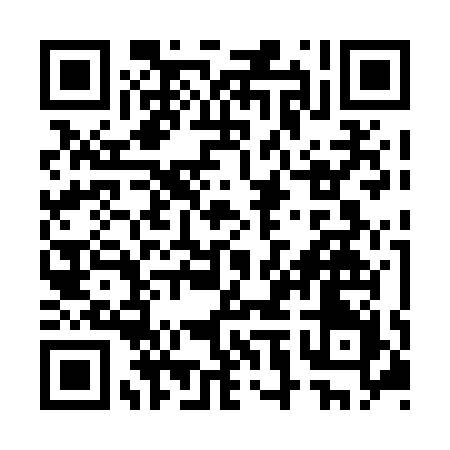 Prayer times for Pointe-Sauvage, New Brunswick, CanadaMon 1 Jul 2024 - Wed 31 Jul 2024High Latitude Method: Angle Based RulePrayer Calculation Method: Islamic Society of North AmericaAsar Calculation Method: HanafiPrayer times provided by https://www.salahtimes.comDateDayFajrSunriseDhuhrAsrMaghribIsha1Mon3:245:251:236:509:2011:222Tue3:245:261:236:509:2011:213Wed3:255:261:236:509:2011:214Thu3:255:271:236:509:1911:215Fri3:265:281:246:509:1911:216Sat3:265:281:246:509:1911:217Sun3:265:291:246:509:1811:218Mon3:275:301:246:499:1711:219Tue3:275:311:246:499:1711:2010Wed3:285:321:246:499:1611:2011Thu3:285:331:246:499:1611:2012Fri3:295:341:256:489:1511:1913Sat3:315:351:256:489:1411:1814Sun3:325:361:256:489:1311:1615Mon3:345:371:256:479:1211:1416Tue3:365:381:256:479:1211:1317Wed3:385:391:256:469:1111:1118Thu3:405:401:256:469:1011:0919Fri3:425:411:256:459:0911:0720Sat3:445:421:256:459:0811:0621Sun3:465:431:256:449:0711:0422Mon3:485:441:256:449:0611:0223Tue3:505:461:256:439:0411:0024Wed3:525:471:256:429:0310:5825Thu3:545:481:256:429:0210:5626Fri3:565:491:256:419:0110:5427Sat3:585:501:256:409:0010:5228Sun4:005:521:256:398:5810:5029Mon4:025:531:256:398:5710:4830Tue4:045:541:256:388:5610:4531Wed4:065:551:256:378:5410:43